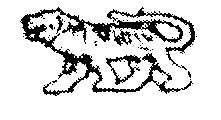 АДМИНИСТРАЦИЯ  ГРИГОРЬЕВСКОГО  СЕЛЬСКОГО  ПОСЕЛЕНИЯМИХАЙЛОВСКОГО  МУНИЦИПАЛЬНОГО   РАЙОНАПРИМОРСКОГО    КРАЯПОСТАНОВЛЕНИЕ15  декабря 2017г.                                 с. Григорьевка                                                    № 63 Об утверждении порядка сообщения руководителями муниципальных учреждений  Григорьевского сельского поселения о возникновении личной заинтересованности при исполнении должностных обязанностей, которая приводит или может привести к конфликту интересовВ соответствии с Федеральным законом от 25.12.2008г № 273-ФЗ «О противодействии коррупции», Постановлением Администрации Приморского края от 11.11.2016 № 527-па «Об утверждении Порядка сообщения руководителем краевого государственного учреждения о возникновении личной заинтересованности  при использовании должностных обязанностей, которая приводит или может привести к конфликту интересов», руководствуясь Уставом Григорьевского сельского поселения, администрация Григорьевского сельского поселения ПОСТАНОВЛЯЕТ:1. Утвердить Порядок сообщения руководителями муниципальных учреждений Григорьевского сельского поселения о возникновении личной заинтересованности при исполнении должностных обязанностей, которая приводит или может привести к конфликту интересов, согласно приложению к настоящему постановлению.2. Обнародовать настоящее постановление в местах, установленных Уставом Григорьевского сельского поселения.3.  Настоящее  постановление  вступает в силу со дня его официального обнародования.4.  Контроль за исполнением настоящего постановления оставляю за собой.Глава Григорьевского сельского поселения-глава администрации поселения                                                                            А.С. ДрёминПриложение к  постановлению  администрации Григорьевского сельского поселенияот 15.12.2017г №63Порядоксообщения руководителями муниципальных учреждений Григорьевского сельского поселения о возникновении личной заинтересованности приисполнении должностных обязанностей, которая приводит или может привести к конфликту интересов1. Настоящий Порядок определяет процедуру уведомления руководителями муниципальных учреждений Григорьевского сельского поселения о возникновении личной заинтересованности при исполнении должностных обязанностей, которая приводит или может привести к конфликту интересов.2. При возникновении у руководителя муниципального учреждения личной заинтересованности, которая приводит или может привести к конфликту интересов, он обязан не позднее рабочего дня, следующего за днем, когда ему стало известно о возникновении личной заинтересованности при исполнении должностных обязанностей, которая приводит или может привести к конфликту интересов (далее – личная заинтересованность) письменно уведомить об этом главу администрации Григорьевского сельского поселения.Уведомление составляется по форме согласно приложению № 1 к настоящему Порядку. К уведомлению прилагается в распоряжении руководителя материалы, подтверждающие изложенные в нем факты относительно имеющейся личной заинтересованности.При нахождении руководителя муниципального учреждения вне места службы (командировка, отпуск, временная нетрудоспособность) он уведомляет   главу администрации о возникновении личной заинтересованности любыми доступными средствами связи, а по прибытии к месту службы оформляет уведомление в течение одного рабочего дня со дня прибытия. 3. Глава администрации направляет уведомление в течение трех календарных дней со дня его поступления в кадровую службу администрации для предварительного рассмотрения.Уведомление в день его поступления главе администрации регистрируется вкадровой службе администрации в журнале согласно приложению № 2 к настоящему Порядку.          Листы журнала регистрации уведомлений должны быть пронумерованы, прошнурованы и скреплены печатью администрации Григорьевского сельского поселения. Ведение журнала регистрации уведомлений возлагается на специалиста администрации.          На уведомлении в день регистрации ставится регистрационный номер, дата регистрации, фамилия, инициалы и подпись специалиста администрации, зарегистрировавшего уведомление.         После этого руководителю муниципального учреждения выдается копия зарегистрированного уведомления на руки под роспись либо направляется посредством почтовой связи с уведомлением о вручении. На копии уведомления в день регистрации также ставится регистрационный номер, дата регистрации, фамилия, инициалы и подпись специалиста администрации, регистрировавшего уведомление.          Отказ о регистрации уведомления, а также невыдача копии зарегистрированного уведомления не допускается.4. Специалист администрации  осуществляет предварительное рассмотрение поступившего уведомления. В ходе предварительного рассмотрения уведомления, специалист администрации имеет право получать от лиц, направивших уведомления, пояснения по изложенным в них обстоятельствам, а также готовить на имя главы администрации предложения о направлении запросов в федеральные органы государственной власти, органы государственной власти, органы местного самоуправления и заинтересованные организации.5. По результатам предварительного рассмотрения уведомлений, специалист  администрации подготавливается мотивированное заключение на каждое из них.Уведомления, заключения и другие материалы, полученные в ходе предварительного рассмотрения уведомлений, представляются председателю Комиссии по соблюдению требований к служебному поведению муниципальных служащих и урегулированию конфликта интересов (далее - председателю Комиссии) в течение семи рабочих дней со дня поступления уведомлений в администрацию. В случае направления запросов, указанных в пункте 4 настоящего Порядка, уведомления, заключения и другие материалы представляются председателю Комиссии в течение 45 дней со дня поступления уведомлений в администрацию.Указанный срок может быть продлен, но не более чем на 30 дней.6. По окончании рассмотрения уведомления специалист администрации обязан ознакомить руководителя муниципального учреждения с результатами его рассмотрения.7. Комиссией по результатам рассмотрения ими уведомлений принимается одно из следующих решений:а) признать, что при исполнении муниципальным служащим должностных обязанностей конфликт интересов отсутствует;б) признать, что при исполнении муниципальным служащим должностныхобязанностей личная заинтересованность приводит или может привести к конфликту интересов. В этом случае комиссия рекомендует муниципальному служащему и (или) главе администрации принять меры по урегулированию конфликта интересов или по недопущению его возникновения;в) признать, что муниципальный служащий н соблюдал требования об урегулировании конфликта интересов. В этом случае комиссия рекомендует главеадминистрации применить к муниципальному служащему конкретную меру юридической ответственности.__________________Форма                                                                                Приложение № 1к Порядкусообщения руководителем муниципальных учреждения
о возникновении личной заинтересованности при исполнении должностных обязанностей, которая приводит или может привести к конфликту интересов                                    _______________________________________                                                                                      (Главе администрации Григорьевского сельского поселения)                                                _______________________________________                                                                                      (наименование муниципального учреждения)                               _______________________________________                                                                                       (Ф.И.О., должность руководителя                                      _______________________________________                                                                                               муниципального учреждения)УВЕДОМЛЕНИЕо возникновении личной заинтересованностипри исполнении должностных обязанностей, котораяприводит или может привести к конфликту интересовСообщаю о возникновении у меня личной заинтересованности при исполнении должностных обязанностей, которая приводит или может привести к конфликту интересов (нужное подчеркнуть).	Обстоятельства, являющиеся основанием возникновения личной заинтересованности_________________________________________________.Должностные обязанности, на исполнение которых влияет или может повлиять личная заинтересованность: _____________________________.Предлагаемые меры по предотвращению или урегулированию конфликта интересов: _____________________________________________Намереваюсь (не намереваюсь) лично присутствовать на заседании Комиссии по соблюдению требований к служебному поведению муниципальных служащих и урегулированию конфликта интересов при рассмотрении настоящего уведомления (нужное подчеркнуть).«__» ___________ 20__ г. ___________________________  _____________________(подпись лица, направляющего уведомление)(расшифровка подписи)Регистрационный номер в журнале                  Дата регистрации уведомлениярегистрации уведомлений_______________________________                           «__» __________ 20__ г.(фамилия, инициалы управляющего                        (подпись управляющего делами,                                                                                    делами, зарегистрировавшего  уведомление)           зарегистрировавшего уведомление)                             Форма                                                                               Приложение № 2к Порядкусообщения руководителем муниципального учреждения о возникновении личной заинтересованностипри исполнении должностных обязанностей, которая приводит или может привести к конфликту интересовЖУРНАЛрегистрации уведомлений о возникновении личнойзаинтересованности при исполнении должностных обязанностей,которая приводит или может привести к конфликту интересов                                                                           Начат   «__» ___________ 20__ г.                                                                          Окончен «__» ___________ 20__ г.                                                                           На _____ листах№ п/пРегистраци-онный номер уведомле-нияДата регистрации уведомле-нияФ.И.О., замещаемая должность, контактный телефон руководителя муниципального учреждения, направившего уведомлениеФ.И.О.  принявшего уведомлениеСведения о приня-том решении123456